PROJETO DE DISSERTAÇÃO(máximo: duas páginas)NOME:DRE:TÍTULO:ORIENTADOR(ES)/INSTITUIÇÃO:SUBÁREA PETROQUÍMICA				SUBÁREA BIOCOMBUSTÍVEIS(    ) Processos de Produção e Produtos Petroquímicos           (    ) Processos de Produção de Biocombustíveis(    ) Projetos de Unidades Petroquímicas		             (    ) Projeto de BiocombustíveisDISCIPLINAS CURSADAS:MOTIVAÇÃO:OBJETIVOS:RESULTADOS ESPERADOS:CRONOGRAMA:OBS: Times New Roman, tamanho 12, espaçamento 1,15._____________________________________		___________________________________Assinatura do(a) Aluno (a)					Assinatura do(a) Orientador (a) 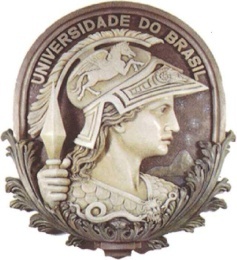 UNIVERSIDADE FEDERAL DO RIO DE JANEIROESCOLA DE QUÍMICA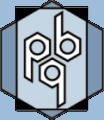 